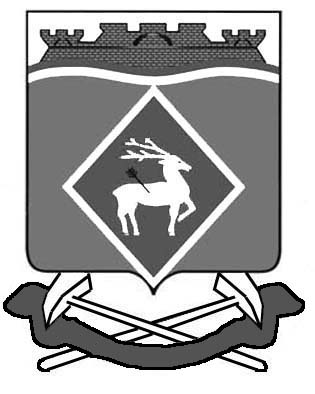 АДМИНИСТРАЦИЯ  ГРУШЕВО-ДУБОВСКОГО СЕЛЬСКОГО  ПОСЕЛЕНИЯПОСТАНОВЛЕНИЕ12  октября 2012 года	                                                                                 № 65 х. Грушевка   О порядке  начала отопительного периода на территории поселения  в 2012-2013 годах.      В соответствии с  постановлением  Правительства Российской Федерации от 23.05.2006 года № 307 «О порядке предоставления услуг гражданам» в связи с завершением работ по подготовке жилищного фонда, объектов инженерной инфраструктуры Грушево-Дубовского сельского поселения к эксплуатации в осенне-зимний период 2012-2013 годов,                                                        Постановляю:Установить для потребителей тепловой энергии начало отопительного периода 2012-2013 годов со дня, следующего за последним днем периода установления среднесуточной устойчивой температуры наружного воздуха ниже +8ºС в течение пяти суток подряд согласно законодательству.Рекомендовать руководителям детских дошкольных, школьных и медицинских учреждений в случае снижения нормативной температуры в помещениях данных учреждений, начать отопительный период ранее указанного срока при оформлении заявки в теплоснабжающую организацию и технической возможности подачи тепла в данное учреждение.Учреждениям образования, здравоохранения, культуры, управляющим организациям, ТСЖ со дня начала отопительного сезона в течение десяти дней обеспечить ежедневную передачу  специалисту администрации (телефон) сведений о подключении объектов соцкультбыта, жилых домов к источникам теплоснабжения и пуску тепла.Ведущему специалисту администрации Федорову В.Е. обеспечить ежедневную передачу сведений о подключении объектов соцкультбыта, жилых домов к источникам теплоснабжения и пуску тепла в отдел жилищно-коммунального хозяйства администрации Белокалитвинского района по факсу 2-55-31.Постановление подлежит официальному опубликованию.Контроль за исполнением постановления оставляю за собой .И.о. Главы Грушево-Дубовскогосельского поселения                                                                 Н.В. Ивановаверно: специалист первой категории                                                                     Золотова Е.И.